ПРОЕКТ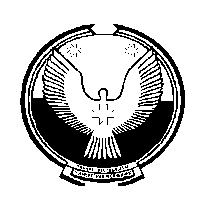                                                            РЕШЕНИЕ_________________________________________________________________________Об утверждении Порядка установления тарифов на услуги муниципальных предприятий и учреждений, выполнение работ       В соответствии статьей 35 Федерального закона от 06.10.2003 г. № 131-ФЗ "Об общих принципах организации местного самоуправления в Российской Федерации", Федеральным законом от 14.11.2002 года № 161-ФЗ "О государственных и муниципальных унитарных предприятиях", Федеральным законом от 12.01.1996 г. № 7-ФЗ "О некоммерческих организациях" статьей 24 Устава муниципального образования «Можгинский район», СОВЕТ ДЕПУТАТОВ РЕШИЛ: Утвердить прилагаемый Порядок  установления тарифов на услуги муниципальных предприятий и учреждений, выполнение работ.Признать утратившим силу решение Совета депутатов муниципального образования «Можгинский район» от  5 сентября 2007 г. № 7.7 «Об определении порядка принятия решений об установлении тарифов на услуги муниципальных предприятий и муниципальных учреждений».Опубликовать настоящее решение на официальном сайте муниципального образования «Можгинский район» в информационно-телекоммуникационной сети «Интернет» и в Собрании муниципальных нормативных правовых актов муниципального образования «Можгинский район».  Председатель Совета депутатов  муниципального образования  «Можгинский район»                                                                              Г. П. КорольковаГлава  муниципального образования «Можгинский район»                                                                                А.Г. Васильев         г. Можга«___» __________2018 года          № _____Проект вносит:Первый заместитель главы Администрации района по вопросам экономики и инвестиционного развития – начальник Управления экономики и имущественных отношений                                                                      Н. М. РомановСогласовано:Глава  муниципального образования «Можгинский район»                                                                                   А.Г. ВасильевНачальник сектора правовогообеспечения                                                                                                  Н. В. ЩеклеинаЗаместитель Главы Администрациирайона по финансовым вопросам-Начальник Управления финансов                                                                С. К. ЗаглядинаПредседатель контрольно-счетного отделаСовета депутатов муниципального образования«Можгинский район»                                                                                      Т. А. ПантелееваПояснительная запискак проекту решения Совета депутатов муниципального образования «Можгинский район»          «Об утверждении Порядка установления тарифов на услуги муниципальных предприятий и учреждений, выполнение работ»             Настоящий Порядок принятия решений об установлении тарифов на услуги, работы муниципальных унитарных предприятий и учреждений разработан в соответствии с п. 10 пп.6 статьи 35 Федерального закона от 06.10.2003 N 131-ФЗ "Об общих принципах организации местного самоуправления в Российской Федерации" и п. 6 статьей 24 Устава МО «Можгинский район». В связи с внесением изменений в Федеральный закон от 06.10.2003 г. № 131-ФЗ "Об общих принципах организации местного самоуправления в Российской Федерации" (с 1 января 2011 года Федеральным законом от 8 мая 2010 года N 83-ФЗ; с 1 января 2012 года Федеральным законом от 30 ноября 2011 года N 361-ФЗ) дополнением фразы «выполнение работ, за исключением случаев, предусмотренных федеральными законами» предлагаем отменить Порядок принятия решений об установлении тарифов на услуги муниципальных предприятий и муниципальных учреждений (утвержденный  05.09.2007 г.) и принять в новой редакции.Начальник отдела экономического развития,прогнозирования и инвестиционного развития                                                  Л. Н. НовиковаУтвержденорешением Совета депутатовмуниципального образования«Можгинский район»от_________ №______ Порядок принятия  решения об установлении тарифов на услуги муниципальных предприятий и учреждений Можгинского района, выполнения работ1. Общие понятия и термины             1.1.Порядок распространяется на муниципальные предприятия и учреждения (имущество которых находится в муниципальной собственности), оказывающие услуги и выполняющие работы на территории Можгинского района, тарифы на которые подлежат регулированию органами местного самоуправления в соответствии с законодательством Российской Федерации и правовыми актами органов местного самоуправления.             1.2. Настоящий порядок не применяется к отношениям по регулированию тарифов на услуги организаций коммунального комплекса, по установлению размера платы за содержание и ремонт жилых помещений, а также в случае определения тарифов па услуги муниципальных предприятий и учреждений по результатам торгов.1.3.Используемые в настоящем порядке понятия означают следующее: тарифы на услуги и работы муниципальных предприятий и учреждений -ценовые ставки (выраженные в валюте Российской Федерации), по которым осуществляются расчеты за услуги и работы, предоставляемые муниципальными предприятиями и учреждениями;регулируемая деятельность - деятельность предприятия и учреждения, связанная с оказанием работ и услуг, осуществляемая по тарифам, устанавливаемым в соответствии с настоящим порядком;расчетный период регулирования - период, равный финансовому году, на который устанавливаются регулируемые тарифы;услуга - товар (имущество, предназначенное для реализации), работа (деятельность предприятия, учреждения, результаты которой имеют материальное выражение и могут быть реализованы для удовлетворения потребностей потребителей услуг), а также деятельность предприятия, учреждения, результаты которой не имеют материального выражения, реализуются и потребляются в процессе осуществления этой деятельности;потребители услуг - физические или юридические лица, потребляющие услуги муниципальных предприятий и учреждений;предельный тариф - максимальный и минимальный тариф, выше и ниже которых предприятия - субъекты ценообразования не могут устанавливать тариф своей продукции (товаров, услуг, работ);расходы - стоимостная оценка используемых в процессе производства товаров (работ, услуг), природных ресурсов, сырья, материалов, топлива, энергии, основных фондов, трудовых ресурсов и других затрат на их производство и реализацию;инвестиционная составляющая - сумма амортизационных отчислений, включаемых в расходы и части прибыли, направляемой на развитие и модернизацию производства;регулирующий орган - орган местного самоуправления, осуществляющий регулирование тарифов (Администрация муниципального образования «Можгинский район).2. Основные принципы и методы установления и регулирования тарифов на работы и услуги муниципальных предприятий и учреждений         2.1.Основными принципами установления и регулирования тарифов на работы и услуги муниципальных предприятий и учреждений являются:обеспечение компенсации экономически обоснованных расходов на производство продукции (услуг) и получение нормируемой прибыли;защита интересов потребителей от необоснованного повышения тарифов;оптимизация бюджетных расходов;выявление неэффективных и необоснованных затрат, включаемых в расчеты;обязательность ведения муниципальными предприятиями и учреждениями раздельного учета по объемам услуг (работ) в натуральном и стоимостном выражении, доходам и расходам деятельности, по которой регулируются тарифы, надбавки, и прочей деятельности предприятия или учреждения;стимулирование снижения производственных затрат, повышение экономическойэффективности оказания услуг и выполнения работ, и применение энергосберегающих технологий;	обеспечение доступности для потребителей и иных лиц информации о формировании тарифов и надбавок;обеспечение контроля за правильностью формирования и применения регулируемых тарифов.           2.2. Методами установления и регулирования тарифов на услуги и работы муниципальных предприятий и учреждений являются:а)	установление фиксированных тарифов на очередной период, исходя из сложившейся себестоимости услуг за истекший период действия тарифов, с учетом стоимости планируемых мероприятий по повышению эффективности деятельности организации, предусматривающих улучшение качества оказываемых услуг;б)	установление предельных тарифов на услуги, определяемых на основе анализа динамики их предыдущей деятельности и анализа деятельности аналогичных организаций;в)	индексация установленных тарифов на услуги в случаях объективных изменений условий деятельности поставщиков услуг, влияющих на стоимость оказываемых ими услуг;г)	сочетание методов регулирования тарифов на услуги, оказываемые поставщиками услуг, перечисленных в пунктах а),б) и в).Регулирующий орган применяет метод установления тарифов в зависимости от особенностей видов регулируемой деятельности.Применение в течение одного периода действия тарифов, разных методов установления тарифов в отношении муниципальных предприятий и учреждений, осуществляющих одни и те же регулируемые виды деятельности, не допускается.3. Порядок организации работы по установлению тарифов  на услуги и работы муниципальных унитарных предприятий и учреждений           3.1. Установление тарифов носит заявочный характер и производится по инициативе муниципального предприятия или учреждения, осуществляющего регулируемую деятельность. Инициатором установления или изменения тарифов может быть также регулирующий орган.3.2.Тарифы на услуги, оказываемые муниципальными предприятиями и учреждениями действуют не менее, чем в течение финансового года. Их утверждение осуществляется не чаще одного раза в год до принятия местного бюджета на следующий финансовый год и (или) плановый период.3.3.Основанием для пересмотра действующих тарифов могут быть:объективное изменение условий деятельности муниципальных организаций, влияющее на стоимость оказываемых ими услуг (изменение цен на топливо, электроэнергию, оборудование, другие материальные ресурсы, изменение условий оплаты труда и другие причины объективного характера);изменение перечня и размеров установленных нормативными правовыми актами Российской Федерации и субъекта Российской Федерации обязательных отчислений и платежей;результаты проверки финансово-хозяйственной деятельности муниципальных организаций;истечение срока действия ранее установленных тарифов;появление новых организаций, осуществляющих регулируемую деятельность;изменение производственной программы предприятия;вступившее в законную силу решение суда.           3.4. Муниципальные предприятия и учреждения для рассмотрения обоснованности расчетов тарифов представляют в регулирующий орган документы, перечень которых утверждается административным регламентом по исполнению муниципальной услуги.          3.5.Представляемые к рассмотрению материалы должны быть пронумерованы, сшиты в папку и зарегистрированы в установленном порядке. Отсутствие каких-либо из перечисленных материалов или их части является основанием для отказа в открытии дела об установлении тарифов. Представление полного пакета документов в регулирующий орган производится нс менее чем за три календарных месяца до даты окончания текущего периода действия тарифов.            3.6. Администрация муниципального образования «Можгинский район» в 10-дневный срок со дня регистрации проводит анализ представленных материалов на их соответствие с установленными требованиями и направляет в адрес предприятия и учреждения, осуществляющего регулируемую деятельность, извещение о сроках их рассмотрения за подписью Главы муниципального образования «Можгинский район».3.7. Ответственными за сроки и представление материалов к рассмотрению являются руководители предприятий, учреждений.3.8. Предприятия и учреждения, осуществляющие регулируемую деятельность, не позднее, чем за 10 рабочих дней до даты рассмотрения дела об установлении тарифов вправе представить в администрацию муниципального района любые дополнительные материалы, относящиеся к делу об установлении тарифов.4. Полномочия органов местного самоуправления в области установления регулирования и контроля тарифов            4.1.Администрация муниципального образования «Можгинский район» осуществляет следующие полномочия в области регулирования тарифов: определяет метод регулирования и осуществляет регулирование тарифов на товары и услуги муниципальных предприятий, учреждений, оказываемые в соответствии с основными видами деятельности, предусмотренными их уставами;организует и осуществляет контроль за правильностью применения муниципальными предприятиями и учреждениями утвержденных в установленном порядке тарифов на товары и услуги, в том числе в части обоснованности их размера;осуществляет расчет тарифов для потребителей;осуществляет мониторинг выполнения производственных программ и инвестиционных программ;формирует реестр организаций, в отношении которых осуществляется регулирование тарифов;проводит анализ ценообразующих факторов; проводит проверки хозяйственной деятельности регулируемых организаций в части, затрагивающей формирование тарифов;устанавливает систему критериев, используемых для определения доступности для потребителей.4.2. Контрольно-счетный отдел муниципального образования «Можгинский район» осуществляет контроль в области применения установленных тарифов на услуги и работы муниципальных предприятий и учреждений.5. Права и обязанности муниципальных предприятий и учреждений, применяющих тарифы подлежащие регулированию5.1.В соответствии с законодательством Российской Федерации муниципальных предприятий и учреждений вправе:запрашивать и получать в установленном порядке в соответствующем регулирующем органе информацию по вопросам ценообразования и контроля над тарифами в отношении применяемых данными муниципальными предприятиями и учреждениями тарифов;запрашивать и получать в установленном порядке в соответствующих регулирующих органах копии актов проверок, проведенных указанными органами в отношении данных муниципальных предприятий и учреждений;обжаловать в соответствии с законодательством Российской Федерации решения регулирующих органов о выдаче предписаний и о наложении административных взысканий на муниципальные предприятия и учреждения.            5.2.В соответствии с законодательством Российской Федерации муниципальные, предприятия и учреждения обязаны:соблюдать государственную дисциплину тарифов;оформлять документацию по формированию тарифов на производимую ими продукцию и оказываемые услуги в соответствии с установленными требованиями;не препятствовать законной деятельности и выполнять законные требования должностных лиц и работников регулирующих органов, в том числе представлять в установленном порядке документы и иную необходимую информацию по вопросам формирования и применения тарифов данными муниципальными предприятиями и учреждениями.             5.3.Муниципальные предприятия и учреждения обязаны обеспечить потребителей бесплатной, доступной и достоверной информацией, включающей в себя сведения об их местонахождении, режиме работы, перечне платных услуг (работ) с указанием их стоимости, об условиях предоставления и получения этих услуг (работ), о льготах для отдельных категорий потребителей.5.4.Муниципальные предприятия и учреждения имеют иные права и обязанности, предусмотренные законодательством Российской Федерации в сфере ценообразования и контроля за тарифами.5.5.Руководители муниципальных предприятий и учреждений несут ответственность в соответствии с действующим законодательством за соблюдением настоящего Порядка, за правильность применения установленных тарифов, а также за применение неустановленных тарифов.6.Заключительные положения6.1.Тарифы на услуги муниципальных предприятий и учреждений устанавливаются постановлением Администрации муниципального образования «Можгинский район».           6.2.Постановление об установлении тарифов на услуги муниципальных предприятий и учреждений после подписания направляется (вручается) муниципальному предприятию или учреждению и подлежит обязательному опубликованию в средствах массовой информации и в сети Интернет.Совет депутатовмуниципального образования «Можгинский район»«Можга ёрос»муниципал кылдытэтысьдепут Кенеш